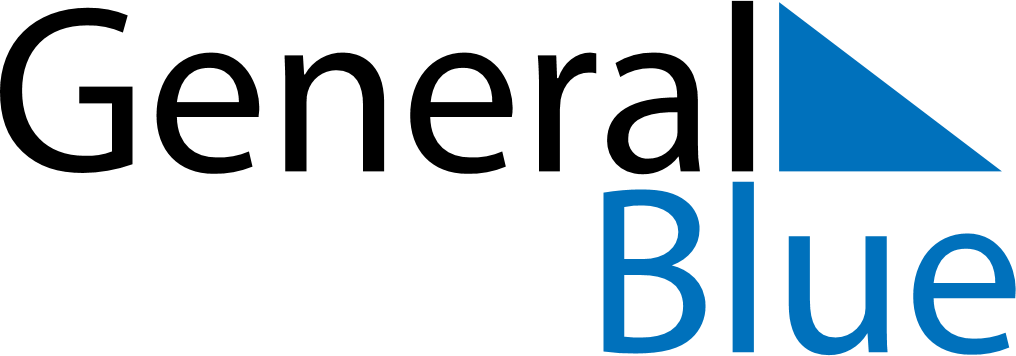 March 2024March 2024March 2024March 2024EthiopiaEthiopiaEthiopiaSundayMondayTuesdayWednesdayThursdayFridayFridaySaturday112Victory at Adwa Day345678891011121314151516First day of Ramadan17181920212222232425262728292930Day of Lament31